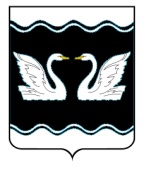 АДМИНИСТРАЦИЯ  ПРОЛЕТАРСКОГО СЕЛЬСКОГО ПОСЕЛЕНИЯКОРЕНОВСКОГО  РАЙОНАПОСТАНОВЛЕНИЕ    от 24.08.2015					                                                              № 165хутор Бабиче-КореновскийО внесении изменений в постановление администрации Пролетарского сельского поселения Кореновского района от 6 февраля 2015 года № 36 «Об утверждении критериев оценки эффективности деятельности муниципальных бюджетных учреждений культуры Пролетарского сельского поселения Кореновского района и их контрольных значений на 2015 год» В целях повышения эффективности деятельности и улучшения качества управления финансовыми ресурсами муниципальных бюджетных учреждений культуры Пролетарского сельского поселения Кореновского района, для организации проведения оценки эффективности деятельности муниципальных бюджетных учреждений культуры за 2015 год, п о с т а н о в л я ю:1.Внести изменения в постановление администрации Пролетарского сельского поселения Кореновского района от 06 февраля 2015 года № 36 «Об утверждении критериев оценки эффективности деятельности муниципальных бюджетных учреждений культуры Пролетарского сельского поселения Кореновского района и их контрольных значений на 2015 год изложив приложение №1 к постановлению в новой редакции (прилагается). 2. Общему отделу администрации Пролетарского сельского поселения Кореновского района (Гвоздева) обнародовать настоящее постановление в установленных местах и разместить его на официальном сайте органов местного самоуправления Пролетарского сельского поселения Кореновского района в сети Интернет.	3.Контроль за выполнением настоящего постановления оставляю за собой.4. Постановление вступает в силу со дня его подписания и распространяется на правоотношения, возникшие с 1 января 2015 года.Исполняющий обязанности  главы Пролетарского сельского поселенияКореновского района		                                          		          О.И.ЦапулинаПРИЛОЖЕНИЕУТВЕРЖДЕНЫпостановлением администрации Пролетарского сельского поселенияКореновского  районаот 24.08.2015 №165 «ПРИЛОЖЕНИЕ №1УТВЕРЖДЕНЫпостановлением администрации Пролетарского сельского поселенияКореновского  районаот 06.02.2015 №36 КРИТЕРИИоценки эффективности деятельности муниципального бюджетного учреждения культуры Пролетарского сельского поселения Кореновского района «Пролетарский сельский Дом культуры»и их контрольные значения на 2015 годНачальник финансового отдела администрации Пролетарскогосельского поселенияКореновского района					       	                   О.И.Цапулина№ п/пНаименование критерияКонтрольное значение показателяУдельный вес показателя, %1Количество культурно-массовых, зрелищных мероприятий досуговой направленности разных форм, ед.460252Количество посетителей данных мероприятий, (тыс.чел.)12,5303Участие коллективов художественной самодеятельности в зональных, краевых, всероссийских фестивалях, смотрах, конкурсах, выставках154Количество действующих творческих коллективов, ед.3105Количество участников творческих коллективов, чел.2556Доля средств от приносящей доход деятельности в общем объеме финансирования, %2,4107Участие работников учреждения в обучающих семинарах, мастер - классах, творческих лабораториях, ед.158Результаты оценки качества финансового менеджмента учреждения за отчетный год (в процентах от максимальной оценки качества)78,259Отсутствие не устраненных нарушений (замечаний) по фактам нецелевого (неэффективного) использования муниципального имущества и средств муниципального бюджета, установленных в результате проверок деятельности учреждения05Итого:100»